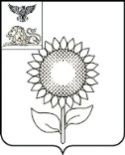 Б Е Л Г О Р О Д С К А Я   О Б Л А С Т ЬСОВЕТ ДЕПУТАТОВ
АЛЕКСЕЕВСКОГО ГОРОДСКОГО ОКРУГАРЕШЕНИЕАлексеевка                                  21 мая   2019 г.					           №  10Об утверждении  Порядка назначения и проведения собраний (конференций) граждан в Алексеевском городском округеВ соответствии со ст. 29, 30 «Федерального закона от 06.10.2003г.           N131-ФЗ «Об общих принципах организации местного самоуправления в Российской Федерации» ,   ст. 16 Устава Алексеевского городского округа, Совет депутатов Алексеевского городского округа решил:1. Утвердить  порядок назначения и проведения собраний (конференций) граждан в Алексеевском городском округе (прилагается). 
            2. Опубликовать настоящее решение в порядке,                  предусмотренном Уставом Алексеевского городского округа. 
           3. Контроль за исполнением настоящего решения возложить на постоянную депутатскую  комиссию Совета депутатов Алексеевского городского округа по депутатской этике и нормативно-правовой деятельности (Сапелкин Н.Т.). Председатель Совета депутатовАлексеевского городского округа                                И.Ю. Ханина                                                                                    Утверждено:                                                                         решением Совета депутатов                                                                       Алексеевского городского округа                                                                             от 21 мая  2019 г.   № 10     Порядокназначения и проведения собраний (конференций) граждан в Алексеевском городском округеНастоящее Положение в соответствии с Конституцией Российской Федерации, Федеральным законом «Об общих принципах организации местного самоуправления в Российской Федерации», Уставом      Алексеевского городского округа устанавливает порядок назначения и проведения собраний (конференций) граждан в Алексеевском городском округе  (далее - собрания (конференции) граждан).	1. Общие Положения
        1.1. Собрание (конференция) граждан - одна из форм реализации прав населения на участие в обсуждении вопросов местного значения, место жительства которых расположено в границах Алексеевского городского округа.	Организация собрания (конференция) граждан – деятельность, направленная на оповещение о времени и месте проведения собрания (конференции), официальное опубликование итогов собрания (конференции) и иные меры, обеспечивающие участие жителей в собрании (конференции).1.2. Собрания (конференции) граждан могут проводиться на всей территории Алексеевского городского округа  или на определенной его части для обсуждения вопросов местного значения, информирования населения о деятельности органов местного самоуправления Алексеевского городского округа и должностных лиц местного самоуправления Алексеевского городского округа. 1.3. Настоящее Положение не распространяется на собрания (конференции) граждан, проводимые в общественных объединениях, трудовых и учебных коллективах, жилищных товариществах, кооперативах и других организациях, а также на собрания, порядок проведения которых регулируется иным специальным законодательством.1.3.1. Собрания (конференции), проводимые по вопросам, связанным с осуществлением территориального общественного самоуправления, проводятся в соответствии с Положением о территориальном общественном самоуправлении и уставом территориального общественного самоуправления.1.3.2. Встречи депутата Совета депутатов Алексеевского городского округа с избирателями проводятся в помещениях, специально отведенных местах, а также  могут проводиться на внутридворовых территориях при условии, что их проведение не повлечет за собой нарушение функционирования объектов жизнеобеспечения, транспортной или социальной инфраструктуры, связи, создание помех движению пешеходов и (или) транспортных средств либо доступу граждан к жилым помещениям или объектам транспортной или социальной инфраструктуры. Уведомление администрации Алексеевского городского округа о таких встречах не требуется. При этом депутат вправе предварительно проинформировать указанный орган о дате и времени их проведения.1.3.3. Встречи депутата с избирателями в форме публичного мероприятия проводятся в соответствии с законодательством Российской Федерации о собраниях, митингах, демонстрациях, шествиях и пикетированиях.
2. Понятие собрания (конференции) граждан и право граждан на участие в собрании (конференции) граждан
           2.1. Собрание граждан проводится, если численность жителей соответствующей территории составляет менее 500 человек и имеется приспособленное помещение для проведения собрания.         2.2. Конференция граждан - совместное собрание представителей (делегатов), избранных гражданами по месту жительства.         2.3. Конференция граждан проводится, если численность жителей соответствующей территории составляет более 500 человек либо когда провести собрание не представляется возможным.        2.4. В собрании (конференции) граждан по месту жительства имеют право участвовать граждане, обладающие избирательным правом и  постоянно или преимущественно проживающие на данной территории.2.5. Граждане Российской Федерации, не проживающие на данной территории, но имеющие на ней недвижимое имущество, принадлежащее им на праве собственности, могут участвовать в работе собрания (конференции) с правом совещательного голоса.          2.6. Граждане участвуют в собраниях (конференциях) добровольно и свободно.Каждый гражданин участвует в собраниях (конференциях) лично и обладает одним голосом.Право граждан на участие в собраниях (конференциях) не может быть ограничено в зависимости от происхождения, социального и имущественного положения, расовой и национальной принадлежности, пола, языка, отношения к религии, принадлежности к общественным объединениям, политических и иных взглядов, времени проживания в данной местности и других обстоятельств.3. Порядок назначения собрания (конференции) граждан
          3.1. Собрания (конференции) граждан проводятся по мере необходимости по инициативе населения,  Совета депутатов Алексеевского городского округа, председателя Совета депутатов Алексеевского городского округа. 
           Собрания (конференции) граждан, проводимые по инициативе  Совета депутатов Алексеевского городского округа  или председателя Совета депутатов Алексеевского городского округа, назначаются соответственно Советом  депутатов Алексеевского городского округа  или  председателем Совета депутатов Алексеевского городского округа.Собрания (конференции) граждан, проводимые по инициативе населения, назначаются Советом депутатов Алексеевского городского округа в порядке, установленном настоящим Положением.Глава администрации Алексеевского городского округа  вправе обратиться в Совет депутатов Алексеевского городского округа  или к председателю Совета депутатов Алексеевского городского округа с предложением о проведении собрания (конференции) граждан по вопросам, относящимся к его компетенции.Депутаты Совета депутатов Алексеевского городского округа  вправе обратиться в Совет депутатов Алексеевского городского округа или к председателю Совета депутатов Алексеевского городского округа  с предложением о проведении собрания (конференции) граждан по вопросам местного значения.3.2. С инициативой о проведении собрания (конференции) граждан от населения вправе выступить инициативная группа граждан численностью не менее 30 человек, обладающих избирательным правом и постоянно или преимущественно проживающих на соответствующей территории.
           3.3. Инициатива граждан о проведении собрания (конференции) должна быть оформлена в виде письменного заявления  и направлена в Совет депутатов Алексеевского городского округа. В заявлении указываются вопросы, выносимые на рассмотрение собрания (конференции), с обоснованием необходимости их обсуждения; ориентировочные сроки проведения; территория, на которой собрание (конференция) должны проводиться; фамилия, имя, отчество, дата рождения, адрес места жительства членов инициативной группы; контактные телефоны уполномоченного представителя инициативной группы.3.4. Инициатива депутатов Совета депутатов Алексеевского городского округа, главы администрации Алексеевского городского округа оформляется в виде письменного заявления, в котором указываются вопросы, предлагаемые для рассмотрения на собрании (конференции) с обоснованием необходимости проведения собрания (конференции) по данным вопросам. Заявление подписывается инициатором (инициаторами).3.5. Совет депутатов Алексеевского городского округа, председатель Совета депутатов Алексеевского городского округа не позднее чем в 30-дневный срок со дня поступления инициативы о назначении собрания (конференции), с участием инициатора проведения собрания (конференции), рассматривает инициативу и принимает одно из следующих решений: о назначении собрания (конференции) граждан либо об отказе в назначении собрания (конференции) граждан.В назначении собрания (конференции) граждан может быть отказано в следующих случаях:- уведомление о проведении собрания (конференции) подано лицом, которое в соответствии с Федеральным законом от 06.10.2003 N 131-ФЗ «Об общих принципах организации местного самоуправления в Российской Федерации»     и настоящим Положением не может быть инициатором проведения собрания (конференции);- в уведомлении в качестве места проведения собрания (конференции) указано место, в котором в соответствии с федеральным законом или муниципальными правовыми актами проведение публичного мероприятия запрещается;- вопросы, выносимые на собрание (конференцию), не относятся к вопросам местного значения;- нарушение инициативной группой граждан порядка подачи инициативы граждан о проведении собрания (конференции), предусмотренного пунктом 3.3 настоящего Положения.3.6. В решении Совета депутатов Алексеевского городского округа или постановлении  председателя Совета депутатов Алексеевского городского округа  о назначении собрания (конференции) граждан указываются предлагаемые для обсуждения вопросы; дата, время и место проведения собрания (конференции), определяемые с учетом пожеланий инициаторов; территория, на которой будут проводиться собрание (конференция), в случае, если они проводятся на части Алексеевского городского округа; предполагаемое число участников (делегатов).Одновременно с принятием решения или постановления о назначении собрания (конференции) граждан формируется комиссия по подготовке и проведению собрания (конференции) граждан. В комиссию могут быть включены члены инициативной группы, депутаты Совета депутатов Алексеевского городского округа, представители администрации Алексеевского городского округа, члены общественных объединений, предприятий, учреждений. Из числа членов комиссии избираются председатель и секретарь. Комиссия осуществляет все функции, связанные с организацией подготовки и проведения собрания (конференции) граждан. Полномочия комиссии прекращаются после опубликования (обнародования) принятых на них решений.4. Оповещение населения о проведении собрания (конференции) граждан4.1. Оповещение населения о проведении собрания (конференции) граждан осуществляет комиссия по подготовке и проведению собрания (конференции) граждан через средства массовой информации, доски объявлений, информационные стенды, письма, сеть Интернет и другие доступные средства.4.2. Оповещение осуществляется заблаговременно, не позднее чем за 10 дней до дня проведения собрания и не позднее чем за 15 дней до дня проведения конференции.5. Порядок проведения конференции граждан (собрания делегатов)5.1. Норма представительства делегатов на конференцию устанавливается инициатором ее проведения с учетом численности жителей, имеющих право на участие в конференции. Один делегат может представлять интересы не более 1000 граждан при проведении конференции на всей территории Алексеевского городского округа, а при проведении конференции на части территории Алексеевского городского округа  - не более 300 граждан.5.2. Выборы делегатов на конференцию проводятся на собраниях жителей по месту жительства от многоэтажного многоквартирного дома, его части или группы домов, одной, нескольких улиц или их частей.5.3. Выборы делегатов могут проходить в форме сбора подписей на подписных листах (приложение N 1 к Положению). По инициативе жителей, от которых выдвигаются делегаты на конференцию, в соответствии с установленной нормой представительства в подписной лист вносится предлагаемая кандидатура. Жители, поддерживающие данную кандидатуру, расписываются в подписном листе. Если жители выдвигают альтернативную кандидатуру, то подписной лист заполняется на каждую из предлагаемых кандидатур. 5.4. Выборы делегатов на конференцию граждан считаются состоявшимися, если в них приняло участие более половины граждан, проживающих на территории, на которой проводится конференция. Избранным считается кандидат, набравший наибольшее число голосов от числа принявших участие в выборах.5.5. Депутаты Совета депутатов Алексеевского городского округа, представители администрации Алексеевского городского округа, территориальных администраций администрации Алексеевского городского округа  вправе присутствовать на собрании (конференции) граждан.
6. Полномочия собрания (конференции) граждан6.1. Полномочиями собрания (конференции) граждан являются:- правотворческая инициатива по вопросам местного значения;- защита прав и законных интересов жителей соответствующей территории;- заслушивание и обсуждение информации органов местного самоуправления  Алексеевского городского округа  и должностных лиц местного самоуправления Алексеевского городского округа;- принятие обращений к органам местного самоуправления Алексеевского городского округа и должностным лицам местного самоуправления Алексеевского городского округа, а также избрание лиц, уполномоченных представлять собрание (конференцию) граждан во взаимоотношениях с органами местного самоуправления Алексеевского городского округа и должностными лицами органов местного самоуправления Алексеевского городского округа;- иные полномочия по вопросам местного значения в соответствии с действующим законодательством.7. Регистрация участников собрания (конференции) граждан, правомочность собрания (конференции)
          7.1. Перед открытием собрания (конференции) граждан проводится регистрация его участников с указанием фамилии, имени, отчества, года рождения, адреса места жительства. Регистрацию участников осуществляют члены комиссии по подготовке и проведению собрания (конференции).7.2. Собрание граждан считается правомочным, если в нем принимают участие не менее половины жителей соответствующей территории. 7.3. Конференция граждан считается правомочной, если в ней приняло участие не менее двух третей избранных делегатов, представляющих не менее половины жителей соответствующей территории. 7.4. При отсутствии кворума председатель собрания (конференции) объявляет собрание (конференцию) несостоявшимися.8. Проведение собрания (конференции) граждан8.1. Собрание (конференцию) граждан открывает уполномоченный член комиссии по подготовке и проведению собрания (конференции).Для проведения собрания (конференции) избираются президиум в составе председателя, секретаря, других участников и приглашенных, счетная комиссия.На собрании (конференции) утверждаются повестка собрания (конференции) граждан, регламент проведения собрания (конференции) граждан.9. Протокол собрания (конференции) граждан         9.1. На собрании (конференции) граждан секретарем заседания ведется протокол, в котором указываются: дата, время и место проведения собрания (конференции) граждан, общее число граждан, проживающих на соответствующей территории, количество присутствующих, состав рабочих органов, повестка дня, краткое содержание выступлений с указанием фамилии, имени и отчества выступающих, принятые решения и результаты голосования.9.2. Протокол зачитывается председателем собрания (конференции) граждан, подписывается председателем и секретарем собрания (конференции). К протоколу прилагается список граждан, принявших участие в собрании (конференции). В случае, если собрание (конференция) граждан проводится по инициативе населения , протокол составляется в двух экземплярах. Один экземпляр протокола после его оформления передается инициатору проведения собрания (конференции).9.3 Протокол собрания (конференции) граждан направляется в Совет депутатов Алексеевского городского округа  в трехдневный срок со дня проведения собрания (конференции).10. Решения собрания (конференции) граждан10.1. Решения собрания (конференции) граждан принимаются открытым или тайным голосованием по решению собрания (конференции) граждан. Решение собрания (конференции) граждан считается принятым, если за него проголосовало более половины граждан, участвующих в собрании (конференции) граждан.          10.2. Решения собрания (конференции) граждан носят рекомендательный характер. Решения собрания (конференции) граждан, принятые в виде обращения к органам местного самоуправления Алексеевского городского округа  или должностным лицам местного самоуправления Алексеевского городского округа, подлежат обязательному рассмотрению органами местного самоуправления Алексеевского городского округа и должностными лицами органов местного самоуправления Алексеевского городского округа, к компетенции которых отнесено решение содержащихся в обращении вопросов. Письменный ответ по существу принятого решения направляется уполномоченным представителям инициативной группы.         10.3. Итоги собрания (конференции) граждан в форме решения собрания (конференции) подлежат официальному опубликованию  не позднее чем в 15-дневный срок со дня их принятия.11. Материальное обеспечение проведения собрания (конференции) граждан11.1. Расходы, связанные с подготовкой и проведением собрания (конференции) граждан, проводимых по инициативе Совета депутатов Алексеевского городского округа, председателя Совета депутатов Алексеевского городского округа, осуществляются за счет бюджета Алексеевского городского округа.
          11.2. Расходы, связанные с подготовкой и проведением собрания (конференции) граждан, проводимых по инициативе населения, производятся за счет средств инициативной группы граждан.          11.3. Администрация Алексеевского городского округа,  оказывает содействие в предоставлении помещений и необходимого оборудования для проведения собрания (конференции) граждан, оповещении граждан о проведении собрания (конференции) и официальном опубликовании (обнародовании) итогов собрания (конференции) граждан.Приложение N 1
к порядку назначения и проведения
собраний (конференций) граждан вАлексеевском городском округеПодписной лист по выбору делегатов на конференцию граждан__________________________________________________________________(дата и место проведения конференции)__________________________________________________________________(территория, на которой проводится конференция)
Мы, нижеподписавшиеся, поддерживаем кандидатуру__________________________________________________________________(Ф.И.О., адрес проживания, дата рождения)
для избрания делегатом конференции по вопросу__________________________________________________________________(формулировка вопроса (вопросов))Подписной лист удостоверяю:__________________________________________________________________  (Ф.И.О., адрес места жительства, серия и номер паспорта лица,         осуществляющего сбор подписей, дата подписания)
Уполномоченный представитель инициативной группы по проведению конференции граждан __________________________________________________________________     (Ф.И.О., адрес места жительства, серия и номер паспорта     уполномоченного представителя инициативной группы и дата                            подписания)N п/пФамилия, имя, отчествоДата рожденияАдрес места жительстваПодпись и дата ее внесения